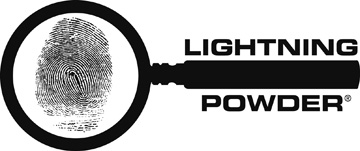 2.1 Classification of the substance or mixtureClassification according to Regulation (EC) No 1272/2008May form combustible dust concentrations in air. (USA and Canada GHS Only) The product is not classified as hazardous according to the CLP regulation.2.2 Label elementsLabelling according to Regulation (EC) No 1272/2008 Not RegulatedHazard pictograms Not RegulatedSignal word Not RegulatedHazard-determining components of labelling: None.Hazard statementsMay form combustible dust concentrations in air. (USA and Canada GHS Only) The product is not classified as hazardous according to the CLP regulation.Additional information:Safety data sheet available on request.NFPA ratings (scale 0 - 4)Health = 1Fire = 0Reactivity = 0HMIS-ratings (scale 0 - 4)Health = 0Fire = 0Reactivity = 0(Cont'd. on page 2)4.1 Description of first aid measuresGeneral information: Take affected persons out into the fresh air.After inhalation:Supply fresh air; consult doctor in case of complaints.Provide oxygen treatment if affected person has difficulty breathing.In case of irregular breathing or respiratory arrest provide artificial respiration.After skin contact:Brush off loose particles from skin. Clean with water and soap.If skin irritation continues, consult a doctor.After eye contact:Remove contact lenses if worn.Rinse opened eye for several minutes under running water. If symptoms persist, consult a doctor.After swallowing:Rinse out mouth and then drink plenty of water.Do not induce vomiting; call for medical help immediately.4.2 Most important symptoms and effects, both acute and delayedSlight irritant effect on eyes. CoughingGastric or intestinal disorders when ingested.Hazards: No further relevant information available.4.3 Indication of any immediate medical attention and special treatment neededContains metallic iron. Consult literature for specific antidotes. If necessary oxygen respiration treatment.Medical supervision for at least 48 hours.(Cont'd. on page 3)(Cont'd. from page 2)Protection of hands:Protective gloves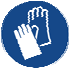 The glove material has to be impermeable and resistant to the product/ the substance/ the preparation. Selection of the glove material on consideration of the penetration times, rates of diffusion and the degradation.Material of glovesThe selection of the suitable gloves does not only depend on the material, but also on further marks of quality and varies from manufacturer to manufacturer. As the product is a preparation of several substances, the resistance of the glove material can not be calculated in advance and has therefore to be checked prior to the application.Sensibilisation by the components in the glove materials is possible.Penetration time of glove materialThe exact break through time has to be found out by the manufacturer of the protective gloves and has to be observed.For the permanent contact gloves made of the following materials are suitable:Butyl rubber, BR Neoprene gloves Natural rubber, NR Nitrile rubber, NBREye protection:Safety glasses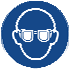 Body protection: Protective work clothingLimitation and supervision of exposure into the environment: No special requirements.Risk management measures: No special requirements.(Cont'd. on page 7)11.1 Information on toxicological effectsAcute toxicity: Based on available data, the classification criteria are not met.LD/LC50 values relevant for classification: None.Primary irritant effectSkin corrosion/irritation: Based on available data, the classification criteria are not met.Serious eye damage/irritation: Slight irritant effect on eyes.Respiratory or skin sensitisation: Based on available data, the classification criteria are not met.Carcinogenic categoriesProbable routes of exposure:Inhalation. Ingestion. Skin contact. Eye contact.Acute effects (acute toxicity, irritation and corrosivity): From product as supplied: None.Repeated dose toxicity: From product as supplied: None.Germ cell mutagenicity: Based on available data, the classification criteria are not met.Carcinogenicity:Carbon black in this product contains <0.1% polycyclic aromatic hydrocarbons and is not classifiable as a suspect carcinogen.Reproductive toxicity: Based on available data, the classification criteria are not met.STOT-single exposure: Based on available data, the classification criteria are not met.STOT-repeated exposure: Based on available data, the classification criteria are not met.Aspiration hazard: Based on available data, the classification criteria are not met.(Cont'd. on page 9)(Cont'd. from page 8)15.1 Safety, health and environmental regulations/legislation specific for the substance or mixtureUnited States (USA)SARAProposition 65 (California):Carcinogenic CategoriesCanadaLabelling according to Regulation (EC) No 1272/2008 GHS label elements(Cont'd. on page 10)This information is based on our present knowledge. However, this shall not constitute a guarantee for any specific product features and shall not establish a legally valid contractual relationship.Abbreviations and acronyms:ADR: European Agreement concerning the International Carriage of Dangerous Goods by Road IMDG: International Maritime Code for Dangerous GoodsDOT: US Department of Transportation IATA: International Air Transport AssociationGHS: Globally Harmonised System of Classification and Labelling of Chemicals EINECS: European Inventory of Existing Commercial Chemical Substances ELINCS: European List of Notified Chemical SubstancesCAS: Chemical Abstracts Service (division of the American Chemical Society) NFPA: National Fire Protection Association (USA)HMIS: Hazardous Materials Identification System (USA) DNEL: Derived No-Effect Level (REACH)PNEC: Predicted No-Effect Concentration (REACH) LC50: Lethal concentration, 50 percentLD50: Lethal dose, 50 percentPBT: Persistent, Bioaccumulative and Toxic SVHC: Substances of Very High Concern vPvB: very Persistent and very BioaccumulativeNIOSH: National Institute for Occupational Safety OSHA: Occupational Safety & HealthSourcesSDS Prepared by:ChemTel Inc.1305 North Florida Avenue Tampa, Florida USA 33602-2902Toll Free North America 1-888-255-3924 Intl. +01 813-248-0573 Website: www.chemtelinc.comSECTION 1: Identification of the substance/mixture and of the company/ undertakingSECTION 2: Hazards identificationSECTION 3: Composition/information on ingredients· Components:· Components:· Components:· Components:CAS: 7439-89-6EINECS: 231-096-4ironsubstance with a Community workplace exposure limit50-100%CAS: 1333-86-4EINECS: 215-609-9carbon blacksubstance with a Community workplace exposure limit15-25%SECTION 4: First aid measuresSECTION 5: Firefighting measuresSECTION 6: Accidental release measuresSECTION 7: Handling and storageSECTION 8: Exposure controls/personal protection· Ingredients with limit values that require monitoring at the workplace:· Ingredients with limit values that require monitoring at the workplace:7439-89-6 iron7439-89-6 ironEV (Canada)Long-term value: 1* 5** mg/m³as iron;*salts, water-soluble;**welding fume1333-86-4 carbon black1333-86-4 carbon blackPEL (USA)REL (USA) TLV (USA)EL (Canada)EV (Canada)Long-term value: 3,5 mg/m³Long-term value: 3,5* mg/m³*0,1 in presence of PAHs;See Pocket Guide Apps.A+CLong-term value: 3* mg/m³*inhalable fractionLong-term value: 3 mg/m³ IARC 2BLong-term value: 3,5 mg/m³SECTION 9: Physical and chemical properties9.1 Information on basic physical and chemical propertiesAppearanceForm:	PowderColour:	BlackOdour:	OdourlessOdour threshold:	Not determined.pH-value:	Not applicable.Melting point/Melting range:	Not determined.Boiling point/Boiling range:	Not determined.· Flash point:	Not applicable.· Flammability (solid, gaseous):	Not determined.· Auto/Self-ignition temperature:	Not determined.· Decomposition temperature:	Not determined.· Self-igniting:	Product is not self-igniting.· Danger of explosion:	Product does not present an explosion hazard.· Explosion limitsLower:	Not determined.Upper:	Not determined.· Vapour pressure:	Not applicable.· Density at 20 °C (68 °F):	7,53 g/cm³ (62,838 lbs/gal)Relative density:	Not determined.Vapour density:	Not applicable.Evaporation rate:	Not applicable.· Solubility in / Miscibility withwater:	Soluble.· Partition coefficient (n-octanol/water): Not determined.ViscosityDynamic:	Not applicable.Kinematic:	Not applicable.9.2 Other information	No further relevant information available.SECTION 10: Stability and reactivitySECTION 11: Toxicological information· IARC (International Agency for Research on Cancer):· IARC (International Agency for Research on Cancer):· IARC (International Agency for Research on Cancer):1333-86-4carbon black2B· NTP (National Toxicology Program):· NTP (National Toxicology Program):· NTP (National Toxicology Program):None of the ingredients are listed.None of the ingredients are listed.None of the ingredients are listed.· OSHA-Ca (Occupational Safety & Health Administration):· OSHA-Ca (Occupational Safety & Health Administration):· OSHA-Ca (Occupational Safety & Health Administration):None of the ingredients are listed.None of the ingredients are listed.None of the ingredients are listed.SECTION 12: Ecological informationSECTION 13: Disposal considerationsSECTION 14: Transport information14.1 UN-NumberDOT, ADR, IMDG, IATA	Not Regulated14.2 UN proper shipping nameDOT, ADR, IMDG, IATA	Not Regulated14.3 Transport hazard class(es)DOT, ADR, IMDG, IATAClass	Not Regulated14.4 Packing groupDOT, ADR, IMDG, IATA	Not Regulated14.5 Environmental hazards:Marine pollutant:	No· 14.6 Special precautions for user	Not applicable.· 14.7 Transport in bulk according to Annex IIof Marpol and the IBC Code	Not applicable.SECTION 15: Regulatory information· Section 355 (extremely hazardous substances):None of the ingredients are listed.· Section 313 (Specific toxic chemical listings):None of the ingredients are listed.· TSCA (Toxic Substances Control Act):All ingredients are listed.· Chemicals known to cause cancer:· Chemicals known to cause cancer:1333-86-4carbon black· Chemicals known to cause reproductive toxicity for females:· Chemicals known to cause reproductive toxicity for females:None of the ingredients are listed.None of the ingredients are listed.· Chemicals known to cause reproductive toxicity for males:· Chemicals known to cause reproductive toxicity for males:None of the ingredients are listed.None of the ingredients are listed.· Chemicals known to cause developmental toxicity:· Chemicals known to cause developmental toxicity:None of the ingredients are listed.None of the ingredients are listed.· EPA (Environmental Protection Agency)· EPA (Environmental Protection Agency)· EPA (Environmental Protection Agency)None of the ingredients are listed.None of the ingredients are listed.None of the ingredients are listed.· IARC (International Agency for Research on Cancer)· IARC (International Agency for Research on Cancer)· IARC (International Agency for Research on Cancer)1333-86-4carbon black2B· NIOSH-Ca (National Institute for Occupational Safety and Health)· NIOSH-Ca (National Institute for Occupational Safety and Health)· NIOSH-Ca (National Institute for Occupational Safety and Health)1333-86-4carbon blackcarbon black· Canadian Domestic Substances List (DSL)· Canadian Domestic Substances List (DSL)All ingredients are listed.All ingredients are listed.· Canadian Ingredient Disclosure list (limit 0,1%)· Canadian Ingredient Disclosure list (limit 0,1%)None of the ingredients are listed.None of the ingredients are listed.· Canadian Ingredient Disclosure list (limit 1%)· Canadian Ingredient Disclosure list (limit 1%)1333-86-4carbon black· Substances of very high concern (SVHC) according to REACH, Article 57None of the ingredients are listed.SECTION 16: Other information